Publicado en 28923 el 19/10/2017 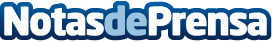 Este año Business In Change 2017 dará las claves de cómo enamorar y fidelizar al millennialJuan Merodio, reconocido influencer, conferenciante y consultor en España, Latinoamérica y Canadá en Marketing Digital, Management, organiza por sexto año consecutivo su evento anual al que acuden cerca de 300 personas. Será el próximo sábado 18 de noviembre. Además de Merodio, en el escenario estarán Fernando Meco, Billie Sastre, Valenti Acco¬cia, Carlos Fernández, David Hernández, Aleyda Solis, María Redondo, Sergio Carbajo, Tania Gacho, Marina Amores, Enrique de Mora y DulcineaDatos de contacto:Nuria CoronadoResponsable de Comunicación de Juan Merodio667022566Nota de prensa publicada en: https://www.notasdeprensa.es/este-ano-business-in-change-2017-dara-las Categorias: Telecomunicaciones Comunicación Marketing Emprendedores Eventos E-Commerce http://www.notasdeprensa.es